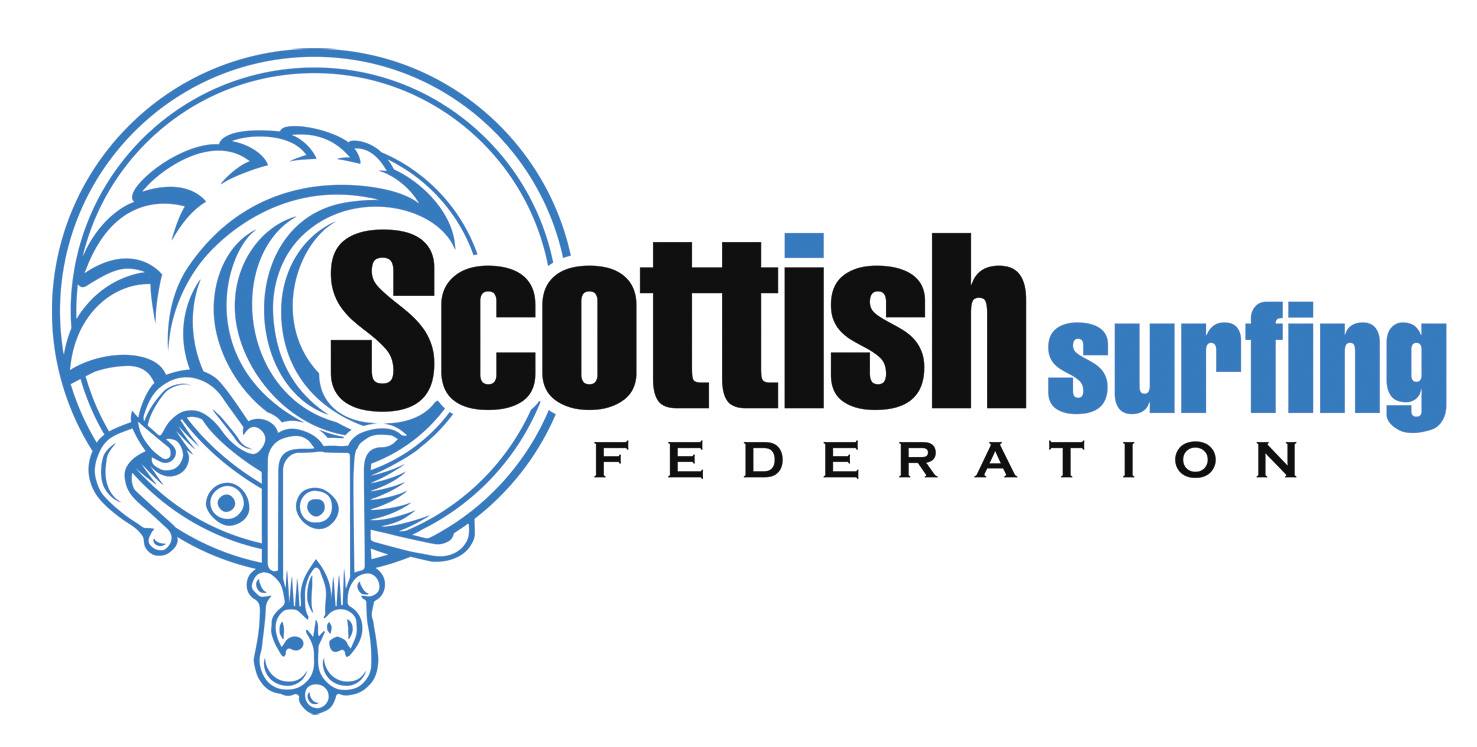 The Scottish Surfing Federation Finance Director – Job DescriptionTable of Contents1.	Scottish Surfing Federation - Finance Director	31.1.	Role Description	31.2.	Person Specification	3Scottish Surfing Federation - Finance Director Role DescriptionReview the company’s financial plans and management reports and provide informed advice to the Board on financial matters; Provide advice and counsel to the SSF management responsible for financial matters; Ensure financial probity; Report to the SSF Board annually on the effectiveness of organisational financial procedures taking account of the views of individual directors; Work with staff and other Directors to submit finance strategies, policies and budgets for approval by the Board. Person SpecificationWork and Other Volunteer Related ExperienceKnowledge, Training & QualificationsSkills / AttributesPurpose:The purpose of this document is to outline the job description for the role of Finance Director within the Scottish Surfing Federation.Document Number:SSF_BR_03Revision:03REVISION HISTORYREVISION HISTORYREVISION HISTORYREVISION HISTORYRevisionPrepared ByStatusDate01M.BoydDraft prepared for Board Review01-02-202302M.BoydDraft prepared for Board Review28-02-202302M.BoydReviewed by Megan Griffiths / SportScotland24-04-202303M.BoydFinal draft prepared26-04-2023EssentialDesirableExperience operating at board levelAn understanding and acceptance of the legal duties, responsibilities and liabilities of a Company Director5 years experience in a senior finance roleWork or volunteer experience in a finance roleStrong creative, strategic, analytical and organisational skillsExperience working with volunteersAwareness of surfing in ScotlandKnowledge of managing different funding streamsSports consumer market knowledgeSport Body past working relation EssentialDesirableOrganisational financial planning, preparing budgets and management,Finance related degree or other professional financial qualificationFinancial reporting to a variety of stakeholders Competence with accountancy software – if they can do the essential then they can do this!Financial process and proceduresAwareness of the surfing landscape in ScotlandAbility to build partnerships with other bodies and to act as an enabler and advocateCapable of providing timely and balanced accountancy and finance adviceAbility to link business requirements to solutions and appropriate policies and procedures for the organisationCharity governance expertiseAbility to communicate and operate at all levelsExperience in accessing commercial sponsorship within the sport and third sectorAn understanding of Safeguarding and Child ProtectionEssentialDesirableInnovative problem solver and strategic and lateral thinkerAbility to attend key meetings with sponsors and other corporate bodies, together with other Directors and senior staff. Pragmatic with clear and focused judgementA high level of business integrityTeam player and highly motivatedFlexibility to adapt to changes within the organisationFlexibility to commit the time necessary to develop the role and progress the organisation